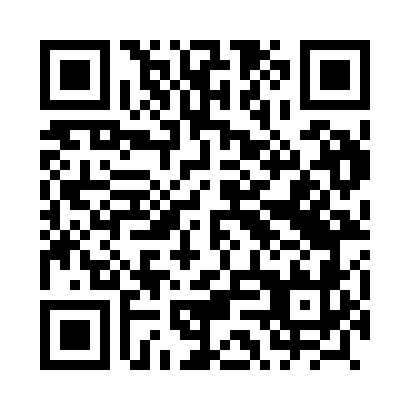 Prayer times for Madlecin, PolandWed 1 May 2024 - Fri 31 May 2024High Latitude Method: Angle Based RulePrayer Calculation Method: Muslim World LeagueAsar Calculation Method: HanafiPrayer times provided by https://www.salahtimes.comDateDayFajrSunriseDhuhrAsrMaghribIsha1Wed3:045:2812:515:578:1510:292Thu3:005:2612:515:588:1710:323Fri2:575:2412:515:598:1910:354Sat2:535:2212:516:008:2010:385Sun2:505:2112:516:018:2210:416Mon2:475:1912:516:028:2310:447Tue2:435:1712:516:038:2510:478Wed2:395:1612:516:048:2610:509Thu2:365:1412:516:058:2810:5310Fri2:355:1212:506:068:2910:5711Sat2:355:1112:506:078:3110:5812Sun2:345:0912:506:088:3210:5913Mon2:345:0812:506:098:3410:5914Tue2:335:0612:506:098:3511:0015Wed2:325:0512:506:108:3711:0116Thu2:325:0312:506:118:3811:0117Fri2:315:0212:506:128:4011:0218Sat2:315:0112:516:138:4111:0319Sun2:304:5912:516:148:4211:0320Mon2:304:5812:516:148:4411:0421Tue2:294:5712:516:158:4511:0422Wed2:294:5612:516:168:4611:0523Thu2:294:5512:516:178:4811:0624Fri2:284:5412:516:178:4911:0625Sat2:284:5312:516:188:5011:0726Sun2:274:5112:516:198:5111:0727Mon2:274:5112:516:208:5311:0828Tue2:274:5012:516:208:5411:0929Wed2:274:4912:526:218:5511:0930Thu2:264:4812:526:228:5611:1031Fri2:264:4712:526:228:5711:10